SOCIO PROTECTORLa Asociación de Diseñadores Industriales de Euskadi/Euskadiko Industri-Diseinugileen Elkartea (EIDE)*, se constituye con el objetivo de integrar a los diseñadores y diseñadoras profesionales de la Comunidad Autónoma del País Vasco y de Navarra.EIDE representa, gestiona y coordina los intereses de sus asociados y asociadas.SOLICITUD DE ADHESIÓND. / Dña. ………………………………………………………………………………………………………….………..……. con DNI: ………………….………en nombre y representación de: ……………….…………………………………………………………………...…...………………………………..…C.I.F.: …………………………..… Domicilio: …………..…………………....………………………………………….………………..……………………….C.P.: …………………………..… Población: …………..…..………..……..…………………….……. Provincia: …..…..…………..……………………Teléfono: ………………….……… Fax: ………………….……… Email: ………….………………..…..………..……..…………….…….………........…Datos bancarios: ..............................................................................................................................................................MANIFIESTA que, como entidad comprometida con la innovación y el diseño, está interesada en apoyar los fines de la Asociación de Diseñadores Industriales de Euskadi (EIDE)* ySOLICITA su incorporación a EIDE como Socio Protector, para lo cual aporta la Cuota Anual de 1.000 Euros + IVA (cantidad aprobada en la Asamblea General de EIDE).SERVICIOS que EIDE puede proporcionar a sus Socios Protectores:Asesoramiento en innovación y diseño.Colaboración en la organización de concursos, conferencias y encuentros de cualquier tipo.Presencia en los diferentes soportes promocionales de EIDE, incluida su página web, y derecho del Socio Protector a hacer uso de su condición incorporando el logotipo de EIDE.Acceso a informes y publicaciones.Participación y presencia en eventos y actividades organizadas por la asociación.Comunicación de las decisiones y contenidos tratados en las asambleas generales, así como de las iniciativas que con carácter genérico desarrolla la asociación.OBJETIVOS DE LA ASOCIACIÓNDivulgar y optimizar las acciones promocionales del Diseño —industrial, gráfico, espacios y servicios—.Potenciar la innovación en diseño en el proceso de su incorporación a la empresa.Fomentar la práctica del diseño en base a criterios de sostenibilidad y responsabilidad social.Representar, gestionar y coordinar los intereses comunes de los asociados.Participación en los foros de decisión de asuntos de interés para el colectivo y la colaboración con otras asociaciones nacionales e internacionales.Fomentar el intercambio y encuentro entre profesionales.Apoyar a las y los jóvenes diseñadores en su incorporación al mercado laboral.De este modo y para que conste, firma la presente solicitud.En …..................……………..., a …..…... de …..................……………... de 2018	Firma Socio Protector	Firma EIDE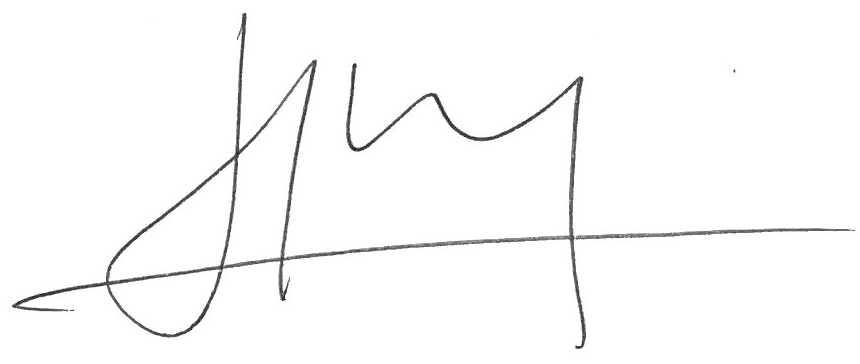 		Jon Abad Aguirre		Presidente(*) Asociación sin ánimo de lucro, constituida según consta en la Escritura N.º 58.655, con fecha del 04/03/1986.